Name of Journal: World Journal of Gastrointestinal OncologyManuscript NO: 64654Manuscript Type: REVIEWAssociation between intestinal neoplasms and celiac disease: A reviewWang M et al. Intestinal neoplasms and celiac diseaseMan Wang, Ming Yu, Wen-Jie Kong, Mei Cui, Feng GaoMan Wang, Wen-Jie Kong, Feng Gao, Department of Gastroenterology, People’s Hospital of Xinjiang Uygur Autonomous Region, Urumqi 830001, Xinjiang Uygur Autonomous Region, ChinaMing Yu, Department of General Practice, Xiangyang Central Hospital, The Affiliated Hospital of Hubei University of Arts and Science, Xiangyang 441021 Hubei Province, ChinaMei Cui, Department of Pathology, People’s Hospital of Xinjiang Uygur Autonomous Region, Urumqi 830001, Xinjiang Uygur Autonomous Region, ChinaAuthor contributions: Wang M and Gao F designed the study; Wang M and Yu M acquired the data and drafted the article; Wang M and Yu M contributed equally to this work; Cui M and Gao F revised the article critically for important intellectual content; All the authors approved the version to be published.Supported by The National Natural Science Foundation of China, No. 81760101.Corresponding author: Feng Gao, MD, PhD, Chairman, Professor, Department of Gastroenterology, People’s Hospital of Xinjiang Uygur Autonomous Region, No. 91 Tianchi Road, Tianshan District, Urumqi 830001, Xinjiang Uygur Autonomous Region, China. drxjgf@sina.comReceived: February 22, 2021Revised: June 2, 2021Accepted: July 30, 2021Published online: September 15, 2021AbstractCeliac disease (CD) is a chronic immune-mediated intestinal disease with genetic susceptibility. It is characterized by inflammatory damage to the small intestine after ingestion of cereals and products containing gluten protein. In recent years, the global prevalence rate of CD has been approximately 1%, and is gradually increasing. CD patients adhere to a gluten-free diet (GFD) throughout their entire life. However, it is difficult to adhere strictly to a GFD. Untreated CD may be accompanied by gastrointestinal symptoms, such as diarrhea, abdominal pain, and extraintestinal symptoms caused by secondary malnutrition. Many studies have suggested that CD is associated with intestinal tumors such as enteropathy-associated T-cell lymphoma (EATL), small bowel cancer (SBC), and colorectal cancer. In this study, we reviewed related studies published in the literature to provide a reference for the prevention and treatment of intestinal tumors in patients with CD. Compared with the general population, CD patients had a high total risk of SBC and EATL, but not colorectal cancer. The protective effect of GFD on CD-related malignancies is controversial. Further studies are needed to confirm whether GFD treatment can reduce the risk of intestinal neoplasms in CD.Key Words: Celiac disease; Gluten-free diet; Intestinal neoplasms; Small bowel cancer; Enteropathy-associated T-cell lymphoma; Colorectal cancer©The Author(s) 2021. Published by Baishideng Publishing Group Inc. All rights reserved. Citation: Wang M, Yu M, Kong WJ, Cui M, Gao F. Association between intestinal neoplasms and celiac disease: A review. World J Gastrointest Oncol 2021; 13(9): 1017-1028URL: https://www.wjgnet.com/1948-5204/full/v13/i9/0000.1017DOI: https://dx.doi.org/10.4251/wjgo.v13.i9.1017Core Tip: Celiac disease (CD) is an autoimmune intestinal disease caused by intake of gluten-containing cereals and their products by individuals with genetic susceptibility genes. The global prevalence rate is approximately 1% and is gradually increasing. CD can lead to intestinal mucosal damage and secondary malnutrition caused by extraintestinal symptoms. In this study, the total risk of small bowel cancer and enteropathy-associated T-cell lymphoma in CD patients was higher than that in the general population, but the risk of colorectal cancer in CD patients was not significantly higher. The protective effect of a gluten-free diet on CD-related malignancies is controversial.INTRODUCTIONCeliac disease (CD) is a chronic immune-mediated intestinal disease characterized by permanent intolerance to glutenin. Ingestion of glutathione by CD-sensitive individuals triggers adaptive and innate immune responses, leading to intestinal inflammation[1-5]. Genetic susceptibility plays an important role in the pathogenesis of CD and is strongly associated HLA-DQ 2 and/or HLA-DQ8 haplotypes[6]. However, a small number of HLA-DQ2-negative and/or HLA-DQ8-negative individuals also develop CD, suggesting that other genetic and/or environmental factors, including the gut microbiota, may play a role in the pathogenesis of the disease[7-9]. The presence of Helicobacter pylori reduces the risk of developing CD[10]. Reovirus and rotavirus are also associated with CD[11,12].According to a systematic review, the global prevalence of CD was 1.4% using serum samples and 0.7% using biopsy samples[13]. The prevalence of biopsy-confirmed CD in some populations is as high as 4.3%[14]. However, studies have shown that the worldwide incidence of CD is underestimated. A considerable number of patients have not been diagnosed or have been diagnosed late, partly because of extensive clinical manifestations. In addition to typical gastrointestinal problems, patients may have various extraintestinal symptoms or may even be asymptomatic[15-20]. Extraintestinal manifestations of the disease can affect almost any organ, including the nervous, endocrine, liver, skin, blood, reproductive, cardiovascular, and musculoskeletal systems, and are usually associated with more severe clinical and histological manifestations[21,22]. The CD diagnosis recommendations of the European Society for Pediatric Gastroenterology Hepatology and Nutrition (ESPGHAN) include preliminary serological screening of anti-tissue transglutaminase immunoglobulin A, anti-endomysium antibodies, and anti-deamidated gliadin peptide, and at least one biopsy obtained from the duodenal bulb)[23-30]. Characteristic small intestinal mucosal injury is the basis of diagnosis. Upper gastrointestinal endoscopy can directly reveal gross changes in the small intestinal mucosa, including scallops, villous fold reduction, cracks, mosaic patterns, and nodules[31]. However, their absence does not rule out the diagnosis of CD. Therefore, duodenal biopsies should be included to improve the diagnostic rate[32] (Figures 1 and 2). The modified Marsh–Oberhuber standard is useful for diagnosis[2,33,34].The mortality rate in CD patients is higher than that of the general population[35-37]. An increased risk of death is mainly observed within a few years after diagnosis[38-40]. A cohort study from Scotland found a temporary increase in the risk of mortality among adults diagnosed with abdominal cancer, mainly malignant lymphoma. However, the risk of mortality declined steadily over time after diagnosis, and the risk of malignancy decreased 15 years after diagnosis[41]. However, a large epidemiological registry study in the United Kingdom found that although non-Hodgkin’s lymphoma (NHL) had a high mortality of 0.15%, there was no significant increase in the risk of death in people with CD compared with the general population[42]. A recent population-based cohort study from Sweden reported increased mortality in patients with CD. Although the overall risk of death is the highest in the first year after diagnosis, it persists for 10 years after diagnosis. Cardiovascular disease, respiratory disease, and cancer are the main reasons for the increased risk of death[43].Glutenin is mainly found in wheat, barley, rye, and oats[44]. Currently, the only effective treatment for CD is a lifelong strict gluten-free diet (GFD), which usually alleviates symptoms and improves intestinal mucosal damage[45,46]. There is evidence that early adoption of a GFD can prevent CD-related complications[35,47]. However, because of the extensive use of wheat in food, gluten may be inadvertently ingested[48-50]. Low doses of glutenin in the diet of patients with CD may also be harmful[51]. In addition, despite adherence to a GFD, up to 30% of patients have persistent symptoms. In 60% of patients, the villi of the small intestine atrophy, heal poorly, and the intestinal disease may persist[45,49,52]. Poor disease control has been associated with small bowel cancer (SBC), colorectal cancer, and enteropathy-associated T-cell lymphoma (EATL)[53-55]. However, the relationship between CD, GFD, and intestinal neoplasms is controversial. The purpose of this paper was to review the existing literature on CD and intestinal tumors and discuss their correlation.CD AND SBCPrimary SBC is a rare malignant tumor, accounting for approximately 2%–3% of all gastrointestinal carcinomas[56-58]. Studies have confirmed that compared with the population without CD, patients with CD had a significantly increased risk of small intestinal adenomas and adenocarcinomas, but not carcinoids[59,60]. The risk of SBC in CD patients is 4–10 times higher than that in healthy individuals[55,61]. In a large questionnaire survey in the United States, 0.2% CD patients had SBC[62]. Compared with CD patients with nonmalignant tumors, CD patients with SBC were older[63]. SBC is also the main cause of death in young adults with early-onset CD triggered by chronic intestinal mucositis[64]. Chronic inflammation is associated with an increased risk of malignancy[65-67]. Compared with Crohn’s disease-related or sporadic SBC, CD-related SBC is more prone to mismatch repair defects[68,69]. In addition, CD-related SBC often contains a large number of tumor-infiltrating lymphocytes, particularly medullary-type lymphocytes[70]. Giuffrida et al[71] found that CD-associated SBC was often infiltrated by programmed death 1 (PD-1)-positive T cells, and PD-L1 was expressed in tumor/immune cells in more than one-third of cases. Some studies have reported that the mucosal lesions of CD are mainly located in the proximal small intestine, especially in the ileum, and CD-mediated SBC lesions have a similar distribution[72,73]. However, one study also showed that small intestinal adenocarcinoma in CD patients was more likely to occur in the jejunum[74]. Therefore, it is necessary to further study the location of CD-related SBC lesions in the small intestine.Early detection of CD and early initiation of a GFD may inhibit or help to prevent chronic inflammation, thereby reducing the risk of SBC. However, a GFD may also alter the intestinal microbiota, thereby affecting the risk of cancer in CD patients[75,76].The main treatments for SBC include surgical resection and adjuvant chemotherapy for positive lymph nodes. Chemotherapy is recommended for the treatment of metastasis. Palascak-Juif et al[77] found that if preventive surgery (mainly ileectomy) is performed after 10 years of follow-up, 70% SBC cases can be prevented. However, the need for ileectomy requires further investigation. The prognosis of small intestinal adenocarcinoma is poor because the 5-year survival rate is 39%–46%[78]. However, the survival rate for CD-associated small intestinal adenocarcinoma is significantly higher than that for small intestinal adenocarcinoma without CD[68,79].CD AND COLORECTAL CANCERColorectal neoplasms mainly include colorectal polyps, adenomas, advanced lesions, and cancers. The incidence and mortality rates of colorectal cancer are the third and second highest, respectively, among those of all malignancies[80]. Colorectal polyps, including adenomatous and non-adenomatous polyps, are abnormal protrusions on the surface of the large intestine. Colorectal adenomatous polyps are considered the most important precancerous lesions that develop into colorectal cancer through the adenomatous carcinoma sequence. Therefore, early screening, early detection, and early treatment of precancerous lesions can prevent the occurrence and development of colorectal cancer[81,82]. Although the incidence of SBC is high in CD patients, the relationship between CD and colorectal cancer is controversial. In 2002, a large, national population-based cohort study showed that CD patients had an increased risk of colorectal cancer, and that the cancers mainly occurred in the ascending and transverse colon[61]. A retrospective case-control study reported that adult patients with CD had an increased prevalence of colorectal adenomas compared with healthy controls[83]. In a population-based cohort study of patients with CD, the most common gastrointestinal cancer was colon cancer. Although the risk of colon cancer increased eight-fold during the first year of follow-up of a previous study, there was no increase in the risk after the first year of biopsy[54]. In 2014, an Italian study involving 1757 patients confirmed that CD was associated with a decreased risk of colon cancer[84]. However, in most studies, the risk of colorectal cancer in CD patients was not significantly correlated with the risk in the general population[35,85-87]. A meta-analysis conducted in 2015 found no significant association between CD and colon and rectal cancer[59]. A systematic review and meta-analysis by Lasa et al[88] found that there was no causal relationship between CD and colorectal adenoma. However, the incidence of colorectal cancer in patients with CD was similar to or lower than that in the general population[84]. It may be related to the increased utilization of medical care by patients with known CD, especially when gastroenterologists perform polypectomy during colonoscopy screening[81]. In addition, immune changes such as an increase in the number of intestinal intraepithelial lymphocytes (IELs) in CD patients may prevent the development of epithelial malignancies[89].Whether GFD can reduce the risk of colon cancer in patients with CD is still inconclusive. A multicenter retrospective case-control study showed that CD was not associated with an increased risk of colorectal cancer and that adherence to a strict GFD was associated with the presence of adenoma[90]. Most studies of adults with CD have shown that a non-GFD diet does not increase the risk of colon cancer[91]. Untreated CD may have a protective effect against colon cancer because impaired absorption of fat or fat-soluble agents, including hydrocarbons and putative co-carcinogens, which are associated with the development of colon cancer. Some substances may be poorly absorbed and rapidly excreted. Further studies are required to clarify the relationship between colorectal cancer and CD.CD AND EATLEATL is a rare peripheral T-cell lymphoma that was first reported by O’Farrelly et al[92] in 1986. It is a CD-associated NHL of the upper small intestine. It is estimated that approximately 2%–3% CD patients will develop intestinal lymphoma, and EATL is currently considered the most common subtype of primary intestinal T-cell lymphoma[93,94]. There are two types of EATL. Classic EATL (type I) accounts for approximately 80%–90% of cases, and is related to CD. Type II EATL is not associated with CD. Here we mainly discuss the former. Severe complications, such as refractory celiac disease (RCD) or malignant tumors, occur in 2%–5% adult CD patients. There are two types of RCD. The phenotype of IELs is abnormal in RCD II patients and normal in RCD I patients. Approximately 50%–60% RCD II patients develop into EATL within 5 years after diagnosis[95]. Patients with EATL usually present with weight loss, anemia, abdominal pain, diarrhea, fever, and vomiting. Intestinal ulcers, stenosis, and perforation are typical manifestations of EATL. Multifocal involvement of the jejunum is the most common, followed by that of the ileum, duodenum, stomach, and colon[96].Although the relationship between CD and EATL has been established, it is unclear whether a GFD can reduce the occurrence of EATL. Holmes et al[97] reported that compared with CD patients who followed a strict GFD for > 5 years, those with an unlimited or a low-gluten diet had an increased risk of intestinal NHL. One study reported that in a cohort of 335 patients who underwent early treatment for CD, 83% adhered to the GFD, and no NHL cases were found[98]. A Swedish study reported that for CD patients < 10 years of age, the risk of developing lymphoma was moderate and did not significantly increase[61]. A population-based prospective study in 1757 CD patients performed by Silano et al[99] found that a strict GFD had a protective effect on the development of EATL. In contrast, a retrospective study from the United Kingdom found that patients with good histological responses to a GFD did not have a reduced risk for intestinal lymphoma[100]. Green et al[101] reported the occurrence of intestinal NHL in patients with CD after years of following a GFD. The differences in the conclusions of these studies might be explained by a number of reasons. First, the relatively short dietary duration observed may not be sufficient to reverse the effects of years of gluten exposure[102]. Second, it is very difficult to comply with a strict GFD because of the small amount of gluten present in non-cereal foods[103]. Third, there is no non-invasive method to determine compliance with a GFD[104].RCD II is characterized by the presence of a large number of abnormal clonal T cells, which are associated with poor prognosis. Because of the risk of conversion to EATL, RCD II is referred to as prelymphoma or low-grade lymphoma, with a high mortality rate. The 5-year survival rate of patients with RCD II is as high as 58%[50]. If EATL occurs, the 5-year survival rate is reduced to 8%. Fewer than 14% patients with RCD I develop EATL within 5 years of diagnosis[105]. The risk factors of EATL include older onset age, male sex, HLA-DQ2 homozygous, ulcerative jejunitis, and/or the presence of abnormal T cells[105,106]. The poor prognosis of EATL is associated with a large tumor volume and elevated levels of C-reactive protein and lactate dehydrogenase[94,107,108]. A comprehensive examination can improve the accuracy of EATL detection. For patients with suspected EATL, comprehensive evaluation, double-balloon enteroscopy biopsy, video capsule enteroscopy, magnetic resonance enteric examination, and 18F- fluorodeoxyglucose positron-emission tomography-computed tomography can be used for confirmation[95].There is essentially no difference in the treatment of lymphoma in patients with and without CD. Surgery, radiotherapy, and chemotherapy are commonly used. For patients diagnosed early, the treatment effect is better[109]. Patients with RCD I generally respond well to corticosteroids and immunosuppressive drugs such as thiopurine and infliximab. However, patients with RCD II do not respond well to those drugs[50]. The key goal of RCD II therapy is to destroy the precancerous clonal T-cell population. Chemotherapy (e.g., with the purine analogue cladribine) and autologous stem cell transplantation (ASCT) have been used, and their success rates in patients with RCD II vary[110]. The cyclophosphamide, doxorubicin, vincristine, prednisone scheme is widely used, however, previous studies have shown that the overall median survival time was only 7 mo[111-113]. In a small case series, the combination of ifosfamide, etoposide, epirubicin/methotrexate-ASCT increased the 5-year survival rate to 60% compared with the anthracycline based chemotherapy[114]. CD disrupts cell-level regulation, leading to overexpression of IL-15 and chronic intestinal inflammation, which in turn leads to the proliferation of IELs. Recent developments include Janus kinase inhibitors that can block IL-15 and reduce IELs, which has been confirmed in animal models. Biologic drugs provide a new possible method for the treatment of RCD and EATL[115-118].CONCLUSIONThe available data show that the total risk of SBC and EATL, but not colorectal cancer, in CD patients is higher than that in the general population. The protective effect of a GFD on CD-related intestinal neoplasms is controversial. It is necessary to conduct more studies, especially prospective cohort and experimental studies, to further evaluate whether GFD treatment can reduce the risk for intestinal malignancies in patients with CD and explore the associated risk factors and biological relationships that may lead to CD-related intestinal malignancies.REFERENCES1 Lindfors K, Ciacci C, Kurppa K, Lundin KEA, Makharia GK, Mearin ML, Murray JA, Verdu EF, Kaukinen K. Coeliac disease. Nat Rev Dis Primers 2019; 5: 3 [PMID: 30631077 DOI: 10.1038/s41572-018-0054-z]2 Ludvigsson JF, Leffler DA, Bai JC, Biagi F, Fasano A, Green PH, Hadjivassiliou M, Kaukinen K, Kelly CP, Leonard JN, Lundin KE, Murray JA, Sanders DS, Walker MM, Zingone F, Ciacci C. The Oslo definitions for coeliac disease and related terms. Gut 2013; 62: 43-52 [PMID: 22345659 DOI: 10.1136/gutjnl-2011-301346]3 Lebwohl B, Ludvigsson JF, Green PH. Celiac disease and non-celiac gluten sensitivity. BMJ 2015; 351: h4347 [PMID: 26438584 DOI: 10.1136/bmj.h4347]4 Caio G, Volta U, Sapone A, Leffler DA, De Giorgio R, Catassi C, Fasano A. Celiac disease: a comprehensive current review. BMC Med 2019; 17: 142 [PMID: 31331324 DOI: 10.1186/s12916-019-1380-z]5 D'Avino P, Serena G, Kenyon V, Fasano A. An updated overview on celiac disease: from immuno-pathogenesis and immuno-genetics to therapeutic implications. Expert Rev Clin Immunol 2021; 17: 269-284 [PMID: 33472447 DOI: 10.1080/1744666X.2021.1880320]6 Karell K, Louka AS, Moodie SJ, Ascher H, Clot F, Greco L, Ciclitira PJ, Sollid LM, Partanen J; European Genetics Cluster on Celiac Disease. HLA types in celiac disease patients not carrying the DQA1*05-DQB1*02 (DQ2) heterodimer: results from the European Genetics Cluster on Celiac Disease. Hum Immunol 2003; 64: 469-477 [PMID: 12651074 DOI: 10.1016/s0198-8859(03)00027-2]7 Størdal K, Kahrs C, Tapia G, Agardh D, Kurppa K, Stene LC. Review article: exposure to microbes and risk of coeliac disease. Aliment Pharmacol Ther 2021; 53: 43-62 [PMID: 33210316 DOI: 10.1111/apt.16161]8 Blázquez AB, Berin MC. Microbiome and food allergy. Transl Res 2017; 179: 199-203 [PMID: 27686718 DOI: 10.1016/j.trsl.2016.09.003]9 D'Argenio V, Casaburi G, Precone V, Pagliuca C, Colicchio R, Sarnataro D, Discepolo V, Kim SM, Russo I, Del Vecchio Blanco G, Horner DS, Chiara M, Pesole G, Salvatore P, Monteleone G, Ciacci C, Caporaso GJ, Jabrì B, Salvatore F, Sacchetti L. Metagenomics Reveals Dysbiosis and a Potentially Pathogenic N. flavescens Strain in Duodenum of Adult Celiac Patients. Am J Gastroenterol 2016; 111: 879-890 [PMID: 27045926 DOI: 10.1038/ajg.2016.95]10 Lebwohl B, Blaser MJ, Ludvigsson JF, Green PH, Rundle A, Sonnenberg A, Genta RM. Decreased risk of celiac disease in patients with Helicobacter pylori colonization. Am J Epidemiol 2013; 178: 1721-1730 [PMID: 24124196 DOI: 10.1093/aje/kwt234]11 Kemppainen KM, Lynch KF, Liu E, Lönnrot M, Simell V, Briese T, Koletzko S, Hagopian W, Rewers M, She JX, Simell O, Toppari J, Ziegler AG, Akolkar B, Krischer JP, Lernmark Å, Hyöty H, Triplett EW, Agardh D; TEDDY Study Group. Factors That Increase Risk of Celiac Disease Autoimmunity After a Gastrointestinal Infection in Early Life. Clin Gastroenterol Hepatol 2017; 15: 694-702.e5 [PMID: 27840181 DOI: 10.1016/j.cgh.2016.10.033]12 Bouziat R, Hinterleitner R, Brown JJ, Stencel-Baerenwald JE, Ikizler M, Mayassi T, Meisel M, Kim SM, Discepolo V, Pruijssers AJ, Ernest JD, Iskarpatyoti JA, Costes LM, Lawrence I, Palanski BA, Varma M, Zurenski MA, Khomandiak S, McAllister N, Aravamudhan P, Boehme KW, Hu F, Samsom JN, Reinecker HC, Kupfer SS, Guandalini S, Semrad CE, Abadie V, Khosla C, Barreiro LB, Xavier RJ, Ng A, Dermody TS, Jabri B. Reovirus infection triggers inflammatory responses to dietary antigens and development of celiac disease. Science 2017; 356: 44-50 [PMID: 28386004 DOI: 10.1126/science.aah5298]13 Singh P, Arora A, Strand TA, Leffler DA, Catassi C, Green PH, Kelly CP, Ahuja V, Makharia GK. Global Prevalence of Celiac Disease: Systematic Review and Meta-analysis. Clin Gastroenterol Hepatol 2018; 16: 823-836.e2 [PMID: 29551598 DOI: 10.1016/j.cgh.2017.06.037]14 Ashtari S, Najafimehr H, Pourhoseingholi MA, Rostami K, Asadzadeh-Aghdaei H, Rostami-Nejad M, Tavirani MR, Olfatifar M, Makharia GK, Zali MR. Prevalence of celiac disease in low and high risk population in Asia-Pacific region: a systematic review and meta-analysis. Sci Rep 2021; 11: 2383 [PMID: 33504878 DOI: 10.1038/s41598-021-82023-8]15 Volta U, Caio G, Stanghellini V, De Giorgio R. The changing clinical profile of celiac disease: a 15-year experience (1998-2012) in an Italian referral center. BMC Gastroenterol 2014; 14: 194 [PMID: 25404189 DOI: 10.1186/s12876-014-0194-x]16 Kivelä L, Kaukinen K, Lähdeaho ML, Huhtala H, Ashorn M, Ruuska T, Hiltunen P, Visakorpi J, Mäki M, Kurppa K. Presentation of Celiac Disease in Finnish Children Is No Longer Changing: A 50-Year Perspective. J Pediatr 2015; 167: 1109-15.e1 [PMID: 26316370 DOI: 10.1016/j.jpeds.2015.07.057]17 Lebwohl B, Sanders DS, Green PH. Coeliac disease and dermatitis herpetiformis - Authors' reply. Lancet 2018; 392: 917 [PMID: 30238888 DOI: 10.1016/S0140-6736(18)31894-4]18 Riznik P, De Leo L, Dolinsek J, Gyimesi J, Klemenak M, Koletzko B, Koletzko S, Korponay-Szabó IR, Krencnik T, Not T, Palcevski G, Sblattero D, Vogrincic M, Werkstetter KJ, Dolinsek J. Diagnostic Delays in Children With Coeliac Disease in the Central European Region. J Pediatr Gastroenterol Nutr 2019; 69: 443-448 [PMID: 31219933 DOI: 10.1097/MPG.0000000000002424]19 Parzanese I, Qehajaj D, Patrinicola F, Aralica M, Chiriva-Internati M, Stifter S, Elli L, Grizzi F. Celiac disease: From pathophysiology to treatment. World J Gastrointest Pathophysiol 2017; 8: 27-38 [PMID: 28573065 DOI: 10.4291/wjgp.v8.i2.27]20 Van Kalleveen MW, de Meij T, Plötz FB. Clinical spectrum of paediatric coeliac disease: a 10-year single-centre experience. Eur J Pediatr 2018; 177: 593-602 [PMID: 29392394 DOI: 10.1007/s00431-018-3103-4]21 Nurminen S, Kivelä L, Huhtala H, Kaukinen K, Kurppa K. Extraintestinal manifestations were common in children with coeliac disease and were more prevalent in patients with more severe clinical and histological presentation. Acta Paediatr 2019; 108: 681-687 [PMID: 29569302 DOI: 10.1111/apa.14324]22 Nardecchia S, Auricchio R, Discepolo V, Troncone R. Extra-Intestinal Manifestations of Coeliac Disease in Children: Clinical Features and Mechanisms. Front Pediatr 2019; 7: 56 [PMID: 30891436 DOI: 10.3389/fped.2019.00056]23 Al-Toma A, Volta U, Auricchio R, Castillejo G, Sanders DS, Cellier C, Mulder CJ, Lundin KEA. European Society for the Study of Coeliac Disease (ESsCD) guideline for coeliac disease and other gluten-related disorders. United European Gastroenterol J 2019; 7: 583-613 [PMID: 31210940 DOI: 10.1177/2050640619844125]24 Husby S, Murray JA, Katzka DA. AGA Clinical Practice Update on Diagnosis and Monitoring of Celiac Disease-Changing Utility of Serology and Histologic Measures: Expert Review. Gastroenterology 2019; 156: 885-889 [PMID: 30578783 DOI: 10.1053/j.gastro.2018.12.010]25 Hujoel IA, Reilly NR, Rubio-Tapia A. Celiac Disease: Clinical Features and Diagnosis. Gastroenterol Clin North Am 2019; 48: 19-37 [PMID: 30711209 DOI: 10.1016/j.gtc.2018.09.001]26 Alessio MG, Tonutti E, Brusca I, Radice A, Licini L, Sonzogni A, Florena A, Schiaffino E, Marus W, Sulfaro S, Villalta D; Study Group on Autoimmune Diseases of Italian Society of Laboratory Medicine. Correlation between IgA tissue transglutaminase antibody ratio and histological finding in celiac disease. J Pediatr Gastroenterol Nutr 2012; 55: 44-49 [PMID: 22197946 DOI: 10.1097/MPG.0b013e3182470249]27 Webb C, Norström F, Myléus A, Ivarsson A, Halvarsson B, Högberg L, Lagerqvist C, Rosén A, Sandström O, Stenhammar L, Carlsson A. Celiac disease can be predicted by high levels of anti-tissue transglutaminase antibodies in population-based screening. J Pediatr Gastroenterol Nutr 2015; 60: 787-791 [PMID: 25564816 DOI: 10.1097/MPG.0000000000000688]28 Ortiz G, Messere G, Toca MDC, Fiorucci M, Bigliardi R, Vidal J, Reynoso R. IgA anti-tissue transglutaminase antibodies and IgG antibodies against deamidated gliadin peptides as predictors of celiac disease. Arch Argent Pediatr 2019; 117: 52-55 [PMID: 30652447 DOI: 10.5546/aap.2019.eng.52]29 Smarrazzo A, Misak Z, Costa S, Mičetić-Turk D, Abu-Zekry M, Kansu A, Abkari A, Bouziane-Nedjadi K, Ben Hariz M, Roma E, Velmishi V, Legarda Tamara M, Attard T, Djurisic V, Greco L, Magazzù G. Diagnosis of celiac disease and applicability of ESPGHAN guidelines in Mediterranean countries: a real life prospective study. BMC Gastroenterol 2017; 17: 17 [PMID: 28109250 DOI: 10.1186/s12876-017-0577-x]30 Husby S, Koletzko S, Korponay-Szabó I, Kurppa K, Mearin ML, Ribes-Koninckx C, Shamir R, Troncone R, Auricchio R, Castillejo G, Christensen R, Dolinsek J, Gillett P, Hróbjartsson A, Koltai T, Maki M, Nielsen SM, Popp A, Størdal K, Werkstetter K, Wessels M. European Society Paediatric Gastroenterology, Hepatology and Nutrition Guidelines for Diagnosing Coeliac Disease 2020. J Pediatr Gastroenterol Nutr 2020; 70: 141-156 [PMID: 31568151 DOI: 10.1097/MPG.0000000000002497]31 Shannahan S, Leffler DA. Diagnosis and Updates in Celiac Disease. Gastrointest Endosc Clin N Am 2017; 27: 79-92 [PMID: 27908520 DOI: 10.1016/j.giec.2016.08.011]32 McCarty TR, O'Brien CR, Gremida A, Ling C, Rustagi T. Efficacy of duodenal bulb biopsy for diagnosis of celiac disease: a systematic review and meta-analysis. Endosc Int Open 2018; 6: E1369-E1378 [PMID: 30410959 DOI: 10.1055/a-0732-5060]33 Tye-Din JA, Galipeau HJ, Agardh D. Celiac Disease: A Review of Current Concepts in Pathogenesis, Prevention, and Novel Therapies. Front Pediatr 2018; 6: 350 [PMID: 30519552 DOI: 10.3389/fped.2018.00350]34 Rubio-Tapia A, Hill ID, Kelly CP, Calderwood AH, Murray JA; American College of Gastroenterology. ACG clinical guidelines: diagnosis and management of celiac disease. Am J Gastroenterol 2013; 108: 656-676; quiz 677 [PMID: 23609613 DOI: 10.1038/ajg.2013.79]35 Tio M, Cox MR, Eslick GD. Meta-analysis: coeliac disease and the risk of all-cause mortality, any malignancy and lymphoid malignancy. Aliment Pharmacol Ther 2012; 35: 540-551 [PMID: 22239821 DOI: 10.1111/j.1365-2036.2011.04972.x]36 Anderson LA, McMillan SA, Watson RG, Monaghan P, Gavin AT, Fox C, Murray LJ. Malignancy and mortality in a population-based cohort of patients with coeliac disease or "gluten sensitivity". World J Gastroenterol 2007; 13: 146-151 [PMID: 17206762 DOI: 10.3748/wjg.v13.i1.146]37 Holmes GKT, Muirhead A. Mortality in coeliac disease: a population-based cohort study from a single centre in Southern Derbyshire, UK. BMJ Open Gastroenterol 2018; 5: e000201 [PMID: 29686881 DOI: 10.1136/bmjgast-2018-000201]38 Corrao G, Corazza GR, Bagnardi V, Brusco G, Ciacci C, Cottone M, Sategna Guidetti C, Usai P, Cesari P, Pelli MA, Loperfido S, Volta U, Calabró A, Certo M; Club del Tenue Study Group. Mortality in patients with coeliac disease and their relatives: a cohort study. Lancet 2001; 358: 356-361 [PMID: 11502314 DOI: 10.1016/s0140-6736(01)05554-4]39 Ludvigsson JF, Montgomery SM, Ekbom A, Brandt L, Granath F. Small-intestinal histopathology and mortality risk in celiac disease. JAMA 2009; 302: 1171-1178 [PMID: 19755695 DOI: 10.1001/jama.2009.1320]40 West J, Logan RF, Smith CJ, Hubbard RB, Card TR. Malignancy and mortality in people with coeliac disease: population based cohort study. BMJ 2004; 329: 716-719 [PMID: 15269095 DOI: 10.1136/bmj.38169.486701.7C]41 Quarpong W, Card TR, West J, Solaymani-Dodaran M, Logan RF, Grainge MJ. Mortality in people with coeliac disease: Long-term follow-up from a Scottish cohort. United European Gastroenterol J 2019; 7: 377-387 [PMID: 31019706 DOI: 10.1177/2050640618814662]42 Abdul Sultan A, Crooks CJ, Card T, Tata LJ, Fleming KM, West J. Causes of death in people with coeliac disease in England compared with the general population: a competing risk analysis. Gut 2015; 64: 1220-1226 [PMID: 25344479 DOI: 10.1136/gutjnl-2014-308285]43 Lebwohl B, Green PHR, Söderling J, Roelstraete B, Ludvigsson JF. Association Between Celiac Disease and Mortality Risk in a Swedish Population. JAMA 2020; 323: 1277-1285 [PMID: 32259229 DOI: 10.1001/jama.2020.1943]44 Balakireva AV, Zamyatnin AA. Properties of Gluten Intolerance: Gluten Structure, Evolution, Pathogenicity and Detoxification Capabilities. Nutrients 2016; 8 [PMID: 27763541 DOI: 10.3390/nu8100644]45 Baggus EMR, Hadjivassiliou M, Cross S, Penny H, Urwin H, Watson S, Woodward JM, Sanders DS. How to manage adult coeliac disease: perspective from the NHS England Rare Diseases Collaborative Network for Non-Responsive and Refractory Coeliac Disease. Frontline Gastroenterol 2020; 11: 235-242 [PMID: 32419915 DOI: 10.1136/flgastro-2019-101191]46 Yoosuf S, Makharia GK. Evolving Therapy for Celiac Disease. Front Pediatr 2019; 7: 193 [PMID: 31157194 DOI: 10.3389/fped.2019.00193]47 Vilppula A, Kaukinen K, Luostarinen L, Krekelä I, Patrikainen H, Valve R, Luostarinen M, Laurila K, Mäki M, Collin P. Clinical benefit of gluten-free diet in screen-detected older celiac disease patients. BMC Gastroenterol 2011; 11: 136 [PMID: 22176557 DOI: 10.1186/1471-230X-11-136]48 Weisbrod VM, Silvester JA, Raber C, Suslovic W, Coburn SS, Raber B, McMahon J, Damast A, Kramer Z, Kerzner B. A Quantitative Assessment of Gluten Cross-contact in the School Environment for Children With Celiac Disease. J Pediatr Gastroenterol Nutr 2020; 70: 289-294 [PMID: 31868785 DOI: 10.1097/MPG.0000000000002588]49 Daveson AJM, Popp A, Taavela J, Goldstein KE, Isola J, Truitt KE, Mäki M, Anderson RP, Group tRCS. Baseline quantitative histology in therapeutics trials reveals villus atrophy in most patients with coeliac disease who appear well controlled on gluten-free diet. GastroHep 2020; 2: 22-30 [DOI: 10.1002/ygh2.380]50 Hujoel IA, Murray JA. Refractory Celiac Disease. Curr Gastroenterol Rep 2020; 22: 18 [PMID: 32185560 DOI: 10.1007/s11894-020-0756-8]51 Makovicky P, Makovicky P, Caja F, Rimarova K, Samasca G, Vannucci L. Celiac disease and gluten-free diet: past, present, and future. Gastroenterol Hepatol Bed Bench 2020; 13: 1-7 [PMID: 32190218]52 Lebwohl B, Granath F, Ekbom A, Smedby KE, Murray JA, Neugut AI, Green PH, Ludvigsson JF. Mucosal healing and risk for lymphoproliferative malignancy in celiac disease: a population-based cohort study. Ann Intern Med 2013; 159: 169-175 [PMID: 23922062 DOI: 10.7326/0003-4819-159-3-201308060-00006]53 Biagi F, Schiepatti A, Maiorano G, Fraternale G, Agazzi S, Zingone F, Ciacci C, Volta U, Caio G, Tortora R, Klersy C, Corazza GR. Risk of complications in coeliac patients depends on age at diagnosis and type of clinical presentation. Dig Liver Dis 2018; 50: 549-552 [PMID: 29277481 DOI: 10.1016/j.dld.2017.12.001]54 Elfström P, Granath F, Ye W, Ludvigsson JF. Low risk of gastrointestinal cancer among patients with celiac disease, inflammation, or latent celiac disease. Clin Gastroenterol Hepatol 2012; 10: 30-36 [PMID: 21723236 DOI: 10.1016/j.cgh.2011.06.029]55 Ilus T, Kaukinen K, Virta LJ, Pukkala E, Collin P. Incidence of malignancies in diagnosed celiac patients: a population-based estimate. Am J Gastroenterol 2014; 109: 1471-1477 [PMID: 25047399 DOI: 10.1038/ajg.2014.194]56 Siegel RL, Miller KD, Jemal A. Cancer statistics, 2019. CA Cancer J Clin 2019; 69: 7-34 [PMID: 30620402 DOI: 10.3322/caac.21551]57 Paski SC, Semrad CE. Small bowel tumors. Gastrointest Endosc Clin N Am 2009; 19: 461-479 [PMID: 19647652 DOI: 10.1016/j.giec.2009.04.012]58 Raghav K, Overman MJ. Small bowel adenocarcinomas--existing evidence and evolving paradigms. Nat Rev Clin Oncol 2013; 10: 534-544 [PMID: 23897080 DOI: 10.1038/nrclinonc.2013.132]59 Han Y, Chen W, Li P, Ye J. Association Between Coeliac Disease and Risk of Any Malignancy and Gastrointestinal Malignancy: A Meta-Analysis. Medicine (Baltimore) 2015; 94: e1612 [PMID: 26402826 DOI: 10.1097/MD.0000000000001612]60 Emilsson L, Semrad C, Lebwohl B, Green PHR, Ludvigsson JF. Risk of Small Bowel Adenocarcinoma, Adenomas, and Carcinoids in a Nationwide Cohort of Individuals With Celiac Disease. Gastroenterology 2020; 159: 1686-1694.e2 [PMID: 32679218 DOI: 10.1053/j.gastro.2020.07.007]61 Askling J, Linet M, Gridley G, Halstensen TS, Ekström K, Ekbom A. Cancer incidence in a population-based cohort of individuals hospitalized with celiac disease or dermatitis herpetiformis. Gastroenterology 2002; 123: 1428-1435 [PMID: 12404215 DOI: 10.1053/gast.2002.36585]62 Green PHR, Stavropoulos SN, Panagi SG, Goldstein SL, Mcmahon DJ, Absan H, Neugut AI. Characteristics of adult celiac disease in the USA: results of a national survey. Am J Gastroenterol 2001; 96: 126-131 [PMID: 11197241 DOI: 10.1111/j.1572-0241.2001.03462.x]63 Spijkerman M, Tan IL, Kolkman JJ, Withoff S, Wijmenga C, Visschedijk MC, Weersma RK. A large variety of clinical features and concomitant disorders in celiac disease - A cohort study in the Netherlands. Dig Liver Dis 2016; 48: 499-505 [PMID: 26854256 DOI: 10.1016/j.dld.2016.01.006]64 Lebwohl B, Eriksson H, Hansson J, Green PH, Ludvigsson JF. Risk of cutaneous malignant melanoma in patients with celiac disease: a population-based study. J Am Acad Dermatol 2014; 71: 245-248 [PMID: 24792481 DOI: 10.1016/j.jaad.2014.03.029]65 Li Q, Withoff S, Verma IM. Inflammation-associated cancer: NF-kappaB is the lynchpin. Trends Immunol 2005; 26: 318-325 [PMID: 15922948 DOI: 10.1016/j.it.2005.04.003]66 Kiraly O, Gong G, Olipitz W, Muthupalani S, Engelward BP. Inflammation-induced cell proliferation potentiates DNA damage-induced mutations in vivo. PLoS Genet 2015; 11: e1004901 [PMID: 25647331 DOI: 10.1371/journal.pgen.1004901]67 Grivennikov SI, Greten FR, Karin M. Immunity, inflammation, and cancer. Cell 2010; 140: 883-899 [PMID: 20303878 DOI: 10.1016/j.cell.2010.01.025]68 Potter DD, Murray JA, Donohue JH, Burgart LJ, Nagorney DM, van Heerden JA, Plevak MF, Zinsmeister AR, Thibodeau SN. The role of defective mismatch repair in small bowel adenocarcinoma in celiac disease. Cancer Res 2004; 64: 7073-7077 [PMID: 15466202 DOI: 10.1158/0008-5472.can-04-1096]69 Vanoli A, Di Sabatino A, Furlan D, Klersy C, Grillo F, Fiocca R, Mescoli C, Rugge M, Nesi G, Fociani P, Sampietro G, Ardizzone S, Luinetti O, Calabrò A, Tonelli F, Volta U, Santini D, Caio G, Giuffrida P, Elli L, Ferrero S, Latella G, Ciardi A, Caronna R, Solina G, Rizzo A, Ciacci C, D'Armiento FP, Salemme M, Villanacci V, Cannizzaro R, Canzonieri V, Reggiani Bonetti L, Biancone L, Monteleone G, Orlandi A, Santeusanio G, Macciomei MC, D'Incà R, Perfetti V, Sandri G, Silano M, Florena AM, Giannone AG, Papi C, Coppola L, Usai P, Maccioni A, Astegiano M, Migliora P, Manca R, Martino M, Trapani D, Cerutti R, Alberizzi P, Riboni R, Sessa F, Paulli M, Solcia E, Corazza GR. Small Bowel Carcinomas in Coeliac or Crohn's Disease: Clinico-pathological, Molecular, and Prognostic Features. A Study From the Small Bowel Cancer Italian Consortium. J Crohns Colitis 2017; 11: 942-953 [PMID: 28333239 DOI: 10.1093/ecco-jcc/jjx031]70 Vanoli A, Di Sabatino A, Martino M, Klersy C, Grillo F, Mescoli C, Nesi G, Volta U, Fornino D, Luinetti O, Fociani P, Villanacci V, D'Armiento FP, Cannizzaro R, Latella G, Ciacci C, Biancone L, Paulli M, Sessa F, Rugge M, Fiocca R, Corazza GR, Solcia E. Small bowel carcinomas in celiac or Crohn's disease: distinctive histophenotypic, molecular and histogenetic patterns. Mod Pathol 2017; 30: 1453-1466 [PMID: 28664941 DOI: 10.1038/modpathol.2017.40]71 Giuffrida P, Arpa G, Grillo F, Klersy C, Sampietro G, Ardizzone S, Fociani P, Fiocca R, Latella G, Sessa F, D'Errico A, Malvi D, Mescoli C, Rugge M, Nesi G, Ferrero S, Furlan D, Poggioli G, Rizzello F, Macciomei MC, Santini D, Volta U, De Giorgio R, Caio G, Calabrò A, Ciacci C, D'Armiento M, Rizzo A, Solina G, Martino M, Tonelli F, Villanacci V, Cannizzaro R, Canzonieri V, Florena AM, Biancone L, Monteleone G, Caronna R, Ciardi A, Elli L, Caprioli F, Vecchi M, D'Incà R, Zingone F, D'Odorico A, Lenti MV, Oreggia B, Reggiani Bonetti L, Astegiano M, Biletta E, Cantoro L, Giannone AG, Orlandi A, Papi C, Perfetti V, Quaquarini E, Sandri G, Silano M, Usai P, Barresi V, Ciccocioppo R, Luinetti O, Pedrazzoli P, Pietrabissa A, Viglio A, Paulli M, Corazza GR, Solcia E, Vanoli A, Di Sabatino A. PD-L1 in small bowel adenocarcinoma is associated with etiology and tumor-infiltrating lymphocytes, in addition to microsatellite instability. Mod Pathol 2020; 33: 1398-1409 [PMID: 32066859 DOI: 10.1038/s41379-020-0497-0]72 Rampertab SD, Forde KA, Green PH. Small bowel neoplasia in coeliac disease. Gut 2003; 52: 1211-1214 [PMID: 12865284 DOI: 10.1136/gut.52.8.1211]73 Freeman HJ. Malignancy in adult celiac disease. World J Gastroenterol 2009; 15: 1581-1583 [PMID: 19340898 DOI: 10.3748/wjg.15.1581]74 Brousse N, Meijer JW. Malignant complications of coeliac disease. Best Pract Res Clin Gastroenterol 2005; 19: 401-412 [PMID: 15925845 DOI: 10.1016/j.bpg.2005.02.002]75 Wild D, Robins GG, Burley VJ, Howdle PD. Evidence of high sugar intake, and low fibre and mineral intake, in the gluten-free diet. Aliment Pharmacol Ther 2010; 32: 573-581 [PMID: 20528829 DOI: 10.1111/j.1365-2036.2010.04386.x]76 Pozo-Rubio T, Olivares M, Nova E, De Palma G, Mujico JR, Ferrer MD, Marcos A, Sanz Y. Immune development and intestinal microbiota in celiac disease. Clin Dev Immunol 2012; 2012: 654143 [PMID: 23008734 DOI: 10.1155/2012/654143]77 Palascak-Juif V, Bouvier AM, Cosnes J, Flourié B, Bouché O, Cadiot G, Lémann M, Bonaz B, Denet C, Marteau P, Gambiez L, Beaugerie L, Faivre J, Carbonnel F. Small bowel adenocarcinoma in patients with Crohn's disease compared with small bowel adenocarcinoma de novo. Inflamm Bowel Dis 2005; 11: 828-832 [PMID: 16116317 DOI: 10.1097/01.mib.0000179211.03650.b6]78 Zar N, Holmberg L, Wilander E, Rastad J. Survival in small intestinal adenocarcinoma. Eur J Cancer 1996; 32A: 2114-2119 [PMID: 9014754 DOI: 10.1016/s0959-8049(96)00244-4]79 Caio G, Volta U, Ursini F, Manfredini R, De Giorgio R. Small bowel adenocarcinoma as a complication of celiac disease: clinical and diagnostic features. BMC Gastroenterol 2019; 19: 45 [PMID: 30917787 DOI: 10.1186/s12876-019-0964-6]80 Bray F, Ferlay J, Soerjomataram I, Siegel RL, Torre LA, Jemal A. Global cancer statistics 2018: GLOBOCAN estimates of incidence and mortality worldwide for 36 cancers in 185 countries. CA Cancer J Clin 2018; 68: 394-424 [PMID: 30207593 DOI: 10.3322/caac.21492]81 Wang M, Kong WJ, Zhang JZ, Lu JJ, Hui WJ, Liu WD, Kang XJ, Gao F. Association of Helicobacter pylori infection with colorectal polyps and malignancy in China. World J Gastrointest Oncol 2020; 12: 582-591 [PMID: 32461789 DOI: 10.4251/wjgo.v12.i5.582]82 Wang M, Lu JJ, Kong WJ, Kang XJ, Gao F. Clinical characteristics of sentinel polyps and their correlation with proximal colon cancer: A retrospective observational study. World J Clin Cases 2019; 7: 3217-3225 [PMID: 31667172 DOI: 10.12998/wjcc.v7.i20.3217]83 Lasa J, Rausch A, Bracho LF, Altamirano J, Speisky D, de Dávila MTG, Iotti A, Zubiaurre I. Colorectal Adenoma Risk Is Increased among Recently Diagnosed Adult Celiac Disease Patients. Gastroenterol Res Pract 2018; 2018: 6150145 [PMID: 29849594 DOI: 10.1155/2018/6150145]84 Volta U, Vincentini O, Quintarelli F, Felli C, Silano M; Collaborating Centres of the Italian Registry of the Complications of Celiac Disease. Low risk of colon cancer in patients with celiac disease. Scand J Gastroenterol 2014; 49: 564-568 [PMID: 24621303 DOI: 10.3109/00365521.2014.893012]85 Dickey W. Colon neoplasia co-existing with coeliac disease in older patients: coincidental, probably; important, certainly. Scand J Gastroenterol 2002; 37: 1054-1056 [PMID: 12374231 DOI: 10.1080/003655202320378257]86 Lebwohl B, Stavsky E, Neugut AI, Green PH. Risk of colorectal adenomas in patients with coeliac disease. Aliment Pharmacol Ther 2010; 32: 1037-1043 [PMID: 20937050 DOI: 10.1111/j.1365-2036.2010.04440.x]87 González R, Pereyra L, Mohaidle A, Mella JM, Fischer C, Medrano MA, Vizcaino B, Hadad AR, Luna P, Cimmino DG, Pedreira SC, Boerr LA. [Celiac disease and risk of colorectal neoplasia]. Acta Gastroenterol Latinoam 2012; 42: 87-91 [PMID: 22876709]88 Lasa J, Rausch A, Zubiaurre I. Risk of colorectal adenomas in patients with celiac disease: a systematic review and meta-analysis. Rev Gastroenterol Mex (Engl Ed) 2018; 83: 91-97 [PMID: 29422261 DOI: 10.1016/j.rgmx.2017.05.007]89 Freeman HJ. Adult celiac disease and its malignant complications. Gut Liver 2009; 3: 237-246 [PMID: 20431755 DOI: 10.5009/gnl.2009.3.4.237]90 Pereyra L, Gonzalez R, Mohaidle A, Fischer C, Mella JM, Panigadi GN, Manazzoni D, Matoso MD, Lasa JS, Novillo A, De Paula J, Soifer L, Nadales A, Cimmino DG, Pedreira S, Boerr L. Risk of colorectal neoplasia in patients with celiac disease: a multicenter study. J Crohns Colitis 2013; 7: e672-e677 [PMID: 23845233 DOI: 10.1016/j.crohns.2013.06.005]91 Thies F, Masson LF, Boffetta P, Kris-Etherton P. Oats and bowel disease: a systematic literature review. Br J Nutr 2014; 112 Suppl 2: S31-S43 [PMID: 25267242 DOI: 10.1017/S0007114514002293]92 O'Farrelly C, Feighery C, O'Briain DS, Stevens F, Connolly CE, McCarthy C, Weir DG. Humoral response to wheat protein in patients with coeliac disease and enteropathy associated T cell lymphoma. Br Med J (Clin Res Ed) 1986; 293: 908-910 [PMID: 3094712 DOI: 10.1136/bmj.293.6552.908]93 Chott A, Haedicke W, Mosberger I, Födinger M, Winkler K, Mannhalter C, Müller-Hermelink HK. Most CD56+ intestinal lymphomas are CD8+CD5-T-cell lymphomas of monomorphic small to medium size histology. Am J Pathol 1998; 153: 1483-1490 [PMID: 9811340 DOI: 10.1016/s0002-9440(10)65736-7]94 Delabie J, Holte H, Vose JM, Ullrich F, Jaffe ES, Savage KJ, Connors JM, Rimsza L, Harris NL, Müller-Hermelink K, Rüdiger T, Coiffier B, Gascoyne RD, Berger F, Tobinai K, Au WY, Liang R, Montserrat E, Hochberg EP, Pileri S, Federico M, Nathwani B, Armitage JO, Weisenburger DD. Enteropathy-associated T-cell lymphoma: clinical and histological findings from the international peripheral T-cell lymphoma project. Blood 2011; 118: 148-155 [PMID: 21566094 DOI: 10.1182/blood-2011-02-335216]95 van de Water JM, Cillessen SA, Visser OJ, Verbeek WH, Meijer CJ, Mulder CJ. Enteropathy associated T-cell lymphoma and its precursor lesions. Best Pract Res Clin Gastroenterol 2010; 24: 43-56 [PMID: 20206108 DOI: 10.1016/j.bpg.2009.11.002]96 Eigner W, Bashir K, Primas C, Kazemi-Shirazi L, Wrba F, Trauner M, Vogelsang H. Dynamics of occurrence of refractory coeliac disease and associated complications over 25 years. Aliment Pharmacol Ther 2017; 45: 364-372 [PMID: 27885681 DOI: 10.1111/apt.13867]97 Holmes GK, Prior P, Lane MR, Pope D, Allan RN. Malignancy in coeliac disease--effect of a gluten free diet. Gut 1989; 30: 333-338 [PMID: 2707633 DOI: 10.1136/gut.30.3.333]98 Collin P, Reunala T, Pukkala E, Laippala P, Keyriläinen O, Pasternack A. Coeliac disease--associated disorders and survival. Gut 1994; 35: 1215-1218 [PMID: 7959226 DOI: 10.1136/gut.35.9.1215]99 Silano M, Volta U, Vincenzi AD, Dessì M, Vincenzi MD; Collaborating Centers of the Italian Registry of the Complications of Coeliac Disease. Effect of a gluten-free diet on the risk of enteropathy-associated T-cell lymphoma in celiac disease. Dig Dis Sci 2008; 53: 972-976 [PMID: 17934841 DOI: 10.1007/s10620-007-9952-8]100 Swinson CM, Slavin G, Coles EC, Booth CC. Coeliac disease and malignancy. Lancet 1983; 1: 111-115 [PMID: 6129425 DOI: 10.1016/s0140-6736(83)91754-3]101 Green PH, Fleischauer AT, Bhagat G, Goyal R, Jabri B, Neugut AI. Risk of malignancy in patients with celiac disease. Am J Med 2003; 115: 191-195 [PMID: 12935825 DOI: 10.1016/s0002-9343(03)00302-4]102 Peters U, Askling J, Gridley G, Ekbom A, Linet M. Causes of death in patients with celiac disease in a population-based Swedish cohort. Arch Intern Med 2003; 163: 1566-1572 [PMID: 12860579 DOI: 10.1001/archinte.163.13.1566]103 Catassi C, Bearzi I, Holmes GK. Association of celiac disease and intestinal lymphomas and other cancers. Gastroenterology 2005; 128: S79-S86 [PMID: 15825131 DOI: 10.1053/j.gastro.2005.02.027]104 Martín-Pagola A, Ortiz-Paranza L, Bilbao JR, de Nanclares GP, Estevez EP, Castaño L, Vitoria JC. Two-year follow-up of anti-transglutaminase autoantibodies among celiac children on gluten-free diet: comparison of IgG and IgA. Autoimmunity 2007; 40: 117-121 [PMID: 17364503 DOI: 10.1080/08916930601119260]105 Malamut G, Afchain P, Verkarre V, Lecomte T, Amiot A, Damotte D, Bouhnik Y, Colombel JF, Delchier JC, Allez M, Cosnes J, Lavergne-Slove A, Meresse B, Trinquart L, Macintyre E, Radford-Weiss I, Hermine O, Brousse N, Cerf-Bensussan N, Cellier C. Presentation and long-term follow-up of refractory celiac disease: comparison of type I with type II. Gastroenterology 2009; 136: 81-90 [PMID: 19014942 DOI: 10.1053/j.gastro.2008.09.069]106 Al-Toma A, Verbeek WH, Hadithi M, von Blomberg BM, Mulder CJ. Survival in refractory coeliac disease and enteropathy-associated T-cell lymphoma: retrospective evaluation of single-centre experience. Gut 2007; 56: 1373-1378 [PMID: 17470479 DOI: 10.1136/gut.2006.114512]107 Malamut G, Chandesris O, Verkarre V, Meresse B, Callens C, Macintyre E, Bouhnik Y, Gornet JM, Allez M, Jian R, Berger A, Châtellier G, Brousse N, Hermine O, Cerf-Bensussan N, Cellier C. Enteropathy associated T cell lymphoma in celiac disease: a large retrospective study. Dig Liver Dis 2013; 45: 377-384 [PMID: 23313469 DOI: 10.1016/j.dld.2012.12.001]108 Rubio-Tapia A, Kelly DG, Lahr BD, Dogan A, Wu TT, Murray JA. Clinical staging and survival in refractory celiac disease: a single center experience. Gastroenterology 2009; 136: 99-107; quiz 352-353 [PMID: 18996383 DOI: 10.1053/j.gastro.2008.10.013]109 Ciccocioppo R, Perfetti V, Corazza GR. Treating ETTCL: A matter of early diagnosis and chemotherapy strategies. Dig Liver Dis 2007; 39: 642-645 [PMID: 17531553 DOI: 10.1016/j.dld.2007.04.009]110 Nijeboer P, van Wanrooij R, van Gils T, Wierdsma NJ, Tack GJ, Witte BI, Bontkes HJ, Visser O, Mulder C, Bouma G. Lymphoma development and survival in refractory coeliac disease type II: Histological response as prognostic factor. United European Gastroenterol J 2017; 5: 208-217 [PMID: 28344788 DOI: 10.1177/2050640616646529]111 Novakovic BJ, Novakovic S, Frkovic-Grazio S. A single-center report on clinical features and treatment response in patients with intestinal T cell non-Hodgkin's lymphomas. Oncol Rep 2006; 16: 191-195 [PMID: 16786145]112 Daum S, Ullrich R, Heise W, Dederke B, Foss HD, Stein H, Thiel E, Zeitz M, Riecken EO. Intestinal non-Hodgkin's lymphoma: a multicenter prospective clinical study from the German Study Group on Intestinal non-Hodgkin's Lymphoma. J Clin Oncol 2003; 21: 2740-2746 [PMID: 12860953 DOI: 10.1200/jco.2003.06.026]113 Gale J, Simmonds PD, Mead GM, Sweetenham JW, Wright DH. Enteropathy-type intestinal T-cell lymphoma: clinical features and treatment of 31 patients in a single center. J Clin Oncol 2000; 18: 795-803 [PMID: 10673521 DOI: 10.1200/jco.2000.18.4.795]114 Sieniawski M, Angamuthu N, Boyd K, Chasty R, Davies J, Forsyth P, Jack F, Lyons S, Mounter P, Revell P, Proctor SJ, Lennard AL. Evaluation of enteropathy-associated T-cell lymphoma comparing standard therapies with a novel regimen including autologous stem cell transplantation. Blood 2010; 115: 3664-3670 [PMID: 20197551 DOI: 10.1182/blood-2009-07-231324]115 Yokoyama S, Perera PY, Waldmann TA, Hiroi T, Perera LP. Tofacitinib, a janus kinase inhibitor demonstrates efficacy in an IL-15 transgenic mouse model that recapitulates pathologic manifestations of celiac disease. J Clin Immunol 2013; 33: 586-594 [PMID: 23269601 DOI: 10.1007/s10875-012-9849-y]116 Sestak K, Dufour JP, Liu DX, Rout N, Alvarez X, Blanchard J, Faldas A, Laine DJ, Clarke AW, Doyle AG. Beneficial Effects of Human Anti-Interleukin-15 Antibody in Gluten-Sensitive Rhesus Macaques with Celiac Disease. Front Immunol 2018; 9: 1603 [PMID: 30050538 DOI: 10.3389/fimmu.2018.01603]117 Chibbar R, Nostedt J, Mihalicz D, Deschenes J, McLean R, Dieleman LA. Refractory Celiac Disease Type II: A Case Report and Literature Review. Front Med (Lausanne) 2020; 7: 564875 [PMID: 33344468 DOI: 10.3389/fmed.2020.564875]118 Cellier C, Bouma G, van Gils T, Khater S, Malamut G, Crespo L, Collin P, Green PHR, Crowe SE, Tsuji W, Butz E, Cerf-Bensussan N, Macintyre E, Parnes JR, Leon F, Hermine O, Mulder CJ; RCD-II Study Group Investigators. Safety and efficacy of AMG 714 in patients with type 2 refractory coeliac disease: a phase 2a, randomised, double-blind, placebo-controlled, parallel-group study. Lancet Gastroenterol Hepatol 2019; 4: 960-970 [PMID: 31494097 DOI: 10.1016/S2468-1253(19)30265-1]FootnotesConflict-of-interest statement: The authors declare that they have no conflicting interests.Open-Access: This article is an open-access article that was selected by an in-house editor and fully peer-reviewed by external reviewers. It is distributed in accordance with the Creative Commons Attribution NonCommercial (CC BY-NC 4.0) license, which permits others to distribute, remix, adapt, build upon this work non-commercially, and license their derivative works on different terms, provided the original work is properly cited and the use is non-commercial. See: http://creativecommons.org/Licenses/by-nc/4.0/Manuscript source: Invited manuscriptPeer-review started: February 22, 2021First decision: May 8, 2021Article in press: July 30, 2021Specialty type: Gastroenterology and hepatologyCountry/Territory of origin: ChinaPeer-review report’s scientific quality classificationGrade A (Excellent): 0Grade B (Very good): BGrade C (Good): 0Grade D (Fair): 0Grade E (Poor): 0P-Reviewer: Sahin Y S-Editor: Zhang H L-Editor: Filipodia P-Editor: Wang LYTFigure Legends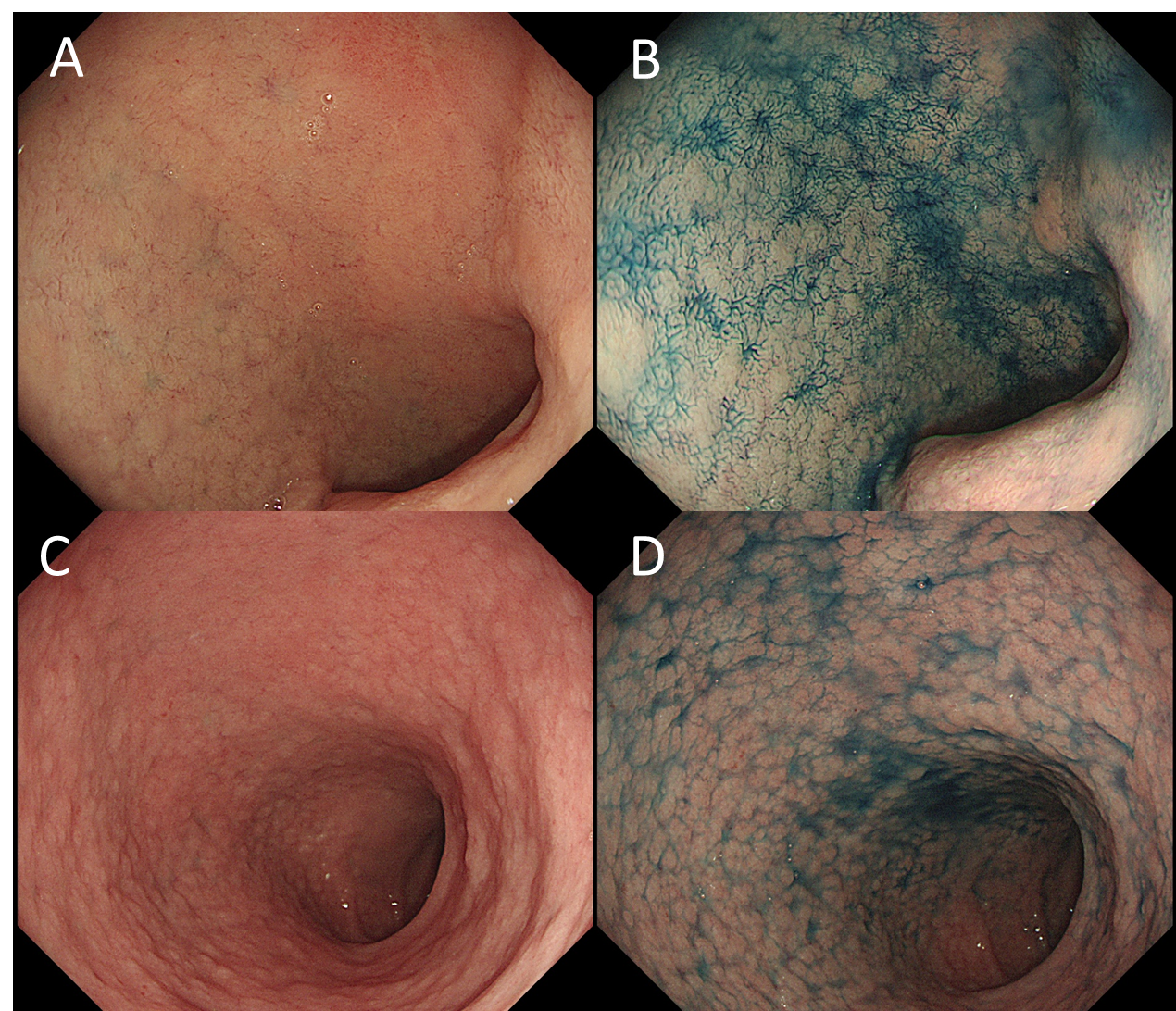 Figure 1 Endoscopic findings in patients with and without celiac disease. A: High-definition endoscopic photo of normal duodenal bulb. The villi are clearly visible, and there is no evidence of atrophy or scalloping of the folds; B: The normal duodenal bulb is stained with indigo carmine; C: High-definition endoscopic photo of celiac disease showing the characteristic loss of circular folds, fissuring, and cobblestone appearance of the duodenal mucosa; D: Duodenal bulb from a patient with celiac disease stained with indigo carmine.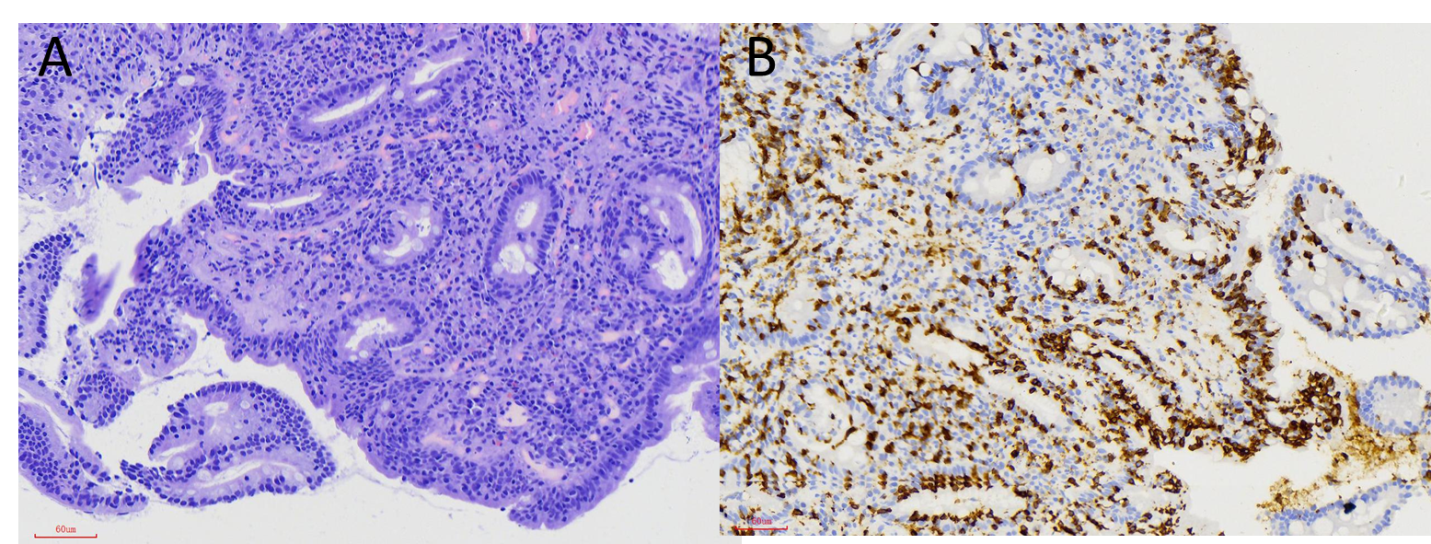 Figure 2 Histologic findings in celiac disease. A: The specimen shows total villus atrophy and increased intraepithelial lymphocytes (IELs), 60/100 epithelial cells, and crypt hyperplasia (hematoxylin and eosin; original magnification 200 ×); B: CD3 immunohistochemistry (200 ×).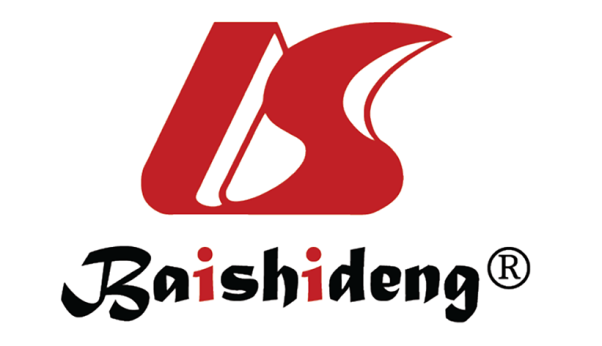 Published by Baishideng Publishing Group Inc7041 Koll Center Parkway, Suite 160, Pleasanton, CA 94566, USATelephone: +1-925-3991568E-mail: bpgoffice@wjgnet.comHelp Desk: https://www.f6publishing.com/helpdeskhttps://www.wjgnet.com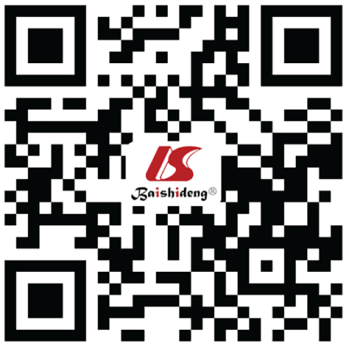 © 2021 Baishideng Publishing Group Inc. All rights reserved.